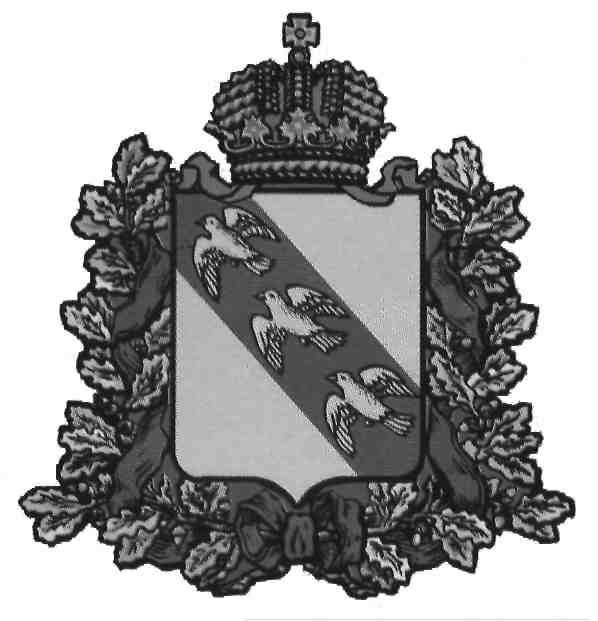 А Д М И Н И С Т Р А Ц И ЯП О С Е Л К А    К О Р Е Н Е В ОКореневского района  Курской областиП О С Т А Н О В Л Е Н И Еот 01.08.2017 г.  № 260 Курская область, 307410, пос. КореневоОб утверждении Порядка аккумулирования и Расходования средств заинтересованных лиц, направляемых на выполнение дополнительного перечня работ по благоустройству дворовых территорий  муниципального образования «поселок Коренево» Кореневского района Курской области, и механизм контроля за их расходованиемВ соответствии с Постановлением Правительства Российской Федерации  от 10.02.2017г. № 169 «Об утверждении Правил предоставления и распределения субсидий из федерального бюджета бюджетам субъектов Российской Федерации на поддержку государственных программ субъектов Российской Федерации и муниципальных программ формирования современной городской среды» и в целях осуществления контроля и координации деятельности в рамках  реализации приоритетного проекта «Формирование современной городской среды» Администрация поселка Коренево ПОСТАНОВЛЯЕТ: 	1. Утвердить Порядок Порядка аккумулирования и Расходования средств заинтересованных лиц, направляемых на выполнение дополнительного перечня работ по благоустройству дворовых территорий  муниципального образования «поселок Коренево» Кореневского района Курской области, и механизм контроля за их расходованием  (прилагается).2. Разместить настоящее постановление на официальном сайте Администрации поселка Коренево в информационно – телекоммуникационной сети «Интернет». 3. Контроль за исполнением настоящего постановления оставляю за собой. 4. Постановление вступает в силу со дня его официального опубликования. Глава поселка Коренево 				А.А. Сапронов 						Приложение №1						к постановлению Администрации 								поселка Коренево 						от 01.08.2017г №260Порядокаккумулирования и расходования средств заинтересованных лиц, направляемых на выполнение дополнительного перечня работ по благоустройству дворовых территорий  муниципального образования «поселок Коренево» Кореневского района Курской области,  и механизм контроля за их расходованием1. Настоящий Порядок регламентирует процедуру аккумулирования и расходования денежных средств (далее – аккумулирование средств), поступающих от собственников помещений в многоквартирных домах, собственников иных зданий и сооружений, расположенных в границах дворовой территории, подлежащей благоустройству (далее – заинтересованные лица), направляемых на выполнение дополнительного перечня работ по благоустройству дворовых территорий муниципального образования «поселок Коренево» Кореневского района Курской области в рамках подлежащей утверждению Администрацией поселка Коренево в установленном порядке муниципальной программы «Формирование современной городской среды на территории поселка Коренево на 2018-2022 г.г.» (далее – Программа), механизм контроля за их расходованием. 2. В случае включения заинтересованными лицами в заявку работ, входящих в дополнительный перечень работ по благоустройству дворовых территорий, установленный Правилами предоставления и распределения субсидий из областного бюджета бюджетам муниципальных образований Курской области на поддержку государственных программ субъектов Российской Федерации и муниципальных программ формирования современной городской среды в рамках реализации основного мероприятия «Формирование комфортной городской среды», денежные средства заинтересованных лиц перечисляются на лицевой счет Муниципального унитарного предприятия жилищно-коммунального хозяйства поселка Коренево (далее – МУП ЖКХ п. Коренево, уполномоченное предприятие). Лицевой счет для перечисления средств заинтересованных лиц, направляемых для выполнения дополнительного перечня работ по благоустройству дворовых территорий, МУП ЖКХ п. Коренево открывает в российских кредитных организациях, величина собственных средств (капитала) которых составляет не менее 20 миллиардов рублей, либо в органах казначейства. 3. После утверждения дизайн-проекта муниципальной общественной комиссией и его согласования с представителем заинтересованных лиц МУП ЖКХ п. Коренево заключает с представителями заинтересованных лиц, принявшими решение о благоустройстве дворовых территорий, соглашение, в котором указывается территория благоустройства, реквизиты счета для перечисления средств, определяются порядок и сумма перечисления денежных средств заинтересованными лицами, а также реквизиты счета, на который подлежат возврату денежные средства заинтересованных лиц в случаях определенных соглашением. Объем денежных средств, подлежащих перечислению заинтересованными лицами, определяется в соответствии со сметным расчетом, а также исходя из объема работ по благоустройству дворовых территорий, указанного в дизайн-проекте, и составляет 7 (семь) процентов от общей стоимости соответствующего вида работ из дополнительного перечня работ. Фактический объем денежных средств, подлежащих перечислению заинтересованными лицами, может быть изменен по итогам осуществления закупки товара, работы, услуги в соответствии с положениями Федерального закона от 05.04.2013 № 44-ФЗ «О контрактной системе в сфере закупок товаров, работ, услуг для обеспечения государственных и муниципальных нужд», а также с учетом стоимости фактически выполненных работ. 4. Перечисление денежных средств заинтересованными лицами осуществляется в течение десяти дней с момента подписания соглашения. В случае, если денежные средства в полном объеме не будут перечислены в срок, установленный в абзаце первом настоящего пункта, то заявка такого многоквартирного дома в части выполнения дополнительного перечня работ по благоустройству территории выполнению не подлежит. Перечень дворовых территорий, подлежащих благоустройству в рамках Программы, подлежит корректировке с включением следующих по очередности дворовых территорий, прошедших отбор в пределах лимитов бюджетных ассигнований, предусмотренных Программой. В таком случае заинтересованные лица, дворовые территории которых были включены в Программу в связи с корректировкой и их заявка предусматривает выполнение работ из дополнительного перечня, обязуются перечислить денежные средства в порядке и на условиях, определенных соглашением. 5. Денежные средства считаются поступившими в доход бюджета муниципального образования «поселок Коренево» Кореневский района Курской области с момента их зачисления на лицевой счет финансового органа. 6. В течение десяти рабочих дней со дня перечисления средств МУП ЖКХ п. Коренево направляет в Администрацию поселка Коренево копию заключенного соглашения. 7. МУП ЖКХ п. Коренево осуществляет учет поступающих от заинтересованных лиц денежных средств в разрезе многоквартирных домов, дворовые территории которых подлежат благоустройству. 8. Уполномоченное предприятие обеспечивает ежемесячное опубликование на официальном сайте Администрации поселка Коренево в информационно-телекоммуникационной сети «Интернет» данных о поступивших от заинтересованных лиц денежных средствах в разрезе многоквартирных домов, дворовые территории которых подлежат благоустройству. МУП ЖКХ п. Коренево ежемесячно обеспечивает направление данных о поступивших от заинтересованных лиц денежных средствах в разрезе многоквартирных домов, дворовые территории которых подлежат благоустройству, в адрес муниципальной общественной комиссии. 9. Расходование аккумулированных денежных средств заинтересованных лиц осуществляется уполномоченным предприятием на финансирование дополнительного перечня работ по благоустройству дворовых территорий в соответствии с утвержденным дизайн-проектом благоустройства дворовых территорий, утвержденного муниципальной общественной комиссией и согласованного с представителем заинтересованных лиц. 10. Расходование денежных средств осуществляется путем принятия и оплаты обязательств в соответствии с бюджетным законодательством и иными нормативными правовыми актами, регулирующими бюджетные правоотношения. 11. Контроль за целевым расходованием аккумулированных денежных средств заинтересованных лиц осуществляется отделом финансов и имущества администрации в соответствии с бюджетным законодательством.